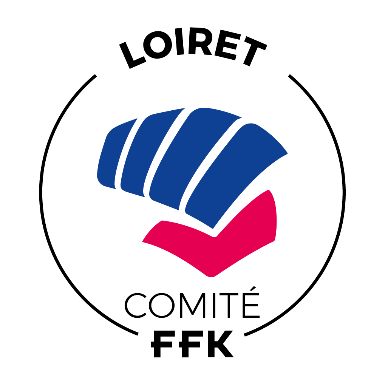 Ecole d’arbitrageSaison 2022-2023INSCRIPTIONLe stagiaire / Renseignements Administratifs :Nom :	Prénom :  Masculin		   FémininAdresse (complète) : Date & Lieu de naissance :   Tél. (dom) :        /       /       /       /	Tél. (port) :       /       /       /       /	Mail : 	@Situation familiale : 	Profession : Niveau d’étude : Le stagiaire / Renseignements sur la pratique :N° de la licence Fédérale de l’année en cours :				Grade actuel :Président de club : 			 oui,  non Stagiaire :			 	 oui,  nonCompétiteur :				 oui,  nonArbitre :				 oui,  nonINFORMATIONS KARATE OU DISCIPLINES ASSOCIEESNom du club : N° d’affiliation du club :    							 Coordonnées du club ou du référant : Adresse (complète )Tél. (dom) :  									Tél.(port) :  Site internet :                                                            Courriel : Inscription à envoyer à : delas.arnaud@neuf.fr